RESUMETo be the source of strength with whom so ever I may be working with and to seek a                          good position in an organization, where I can use my visualization & analytical skills.Highly motivated and good communicator. Can handle jobs in an individual capacity as well as work in group. Able to work flexibly, can dispel preconceived ideas to learn   more.Graduation (B.A) from BRAOU. India. S.S.C from Board of Secondary school education. A.P. India.Worked [24]7Cutomer Pvt. Ltd as an “Interactive Social and Media Advisor ” since                                           2011 January to 2013 December.Operating systems (Windows Xp, Vista, Windows7,Windows2000,etc...)Languages C,C++,Java.Photoshop all versions.Web designing.(Adobe Flash Cs3, Html, Adobe Dreamweaver.)3D and Maya (Modeling, Texturing, Animation, Rigging.) Participated in TATA DOCOMO Advertisement making national level competition                                  and designed a 2Danimation of one minute duration.Participated in college and school level debate and essay competition and             received   applauds.Date of Birth				:  	09th May, 1990.Nationality				:  	Indian.Gender 				:  	Male.Hobbies				:  	Listening to Music, Painting and Traveling.Languages Known			:  	English, Hindi, Telugu and Marathi.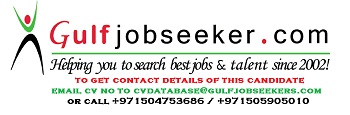 Gulfjobseeker.com CV No: 1491960OBJECTIVES:STRENGTHS:ACADEMIC QUALIFICATIONS:EXPIERENCE:SPECIALIZATION:ACHIEVEMENTS:PERSONAL PROFILE: